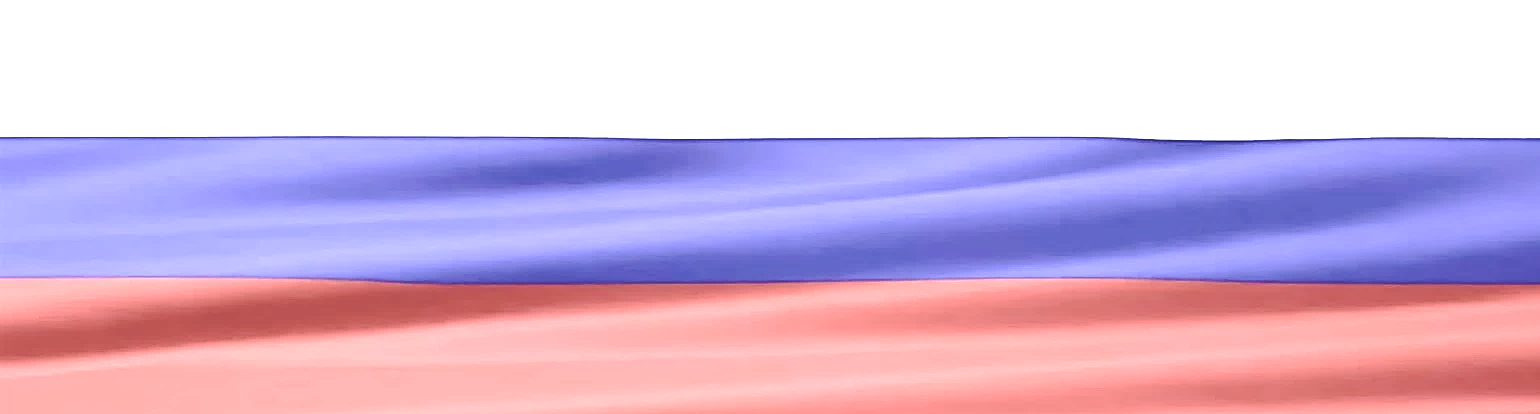 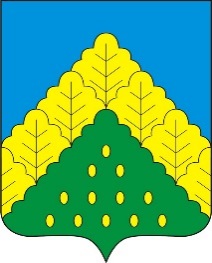 ПОСТАНОВЛЕНИЕ АДМИНИСТРАЦИИ КОМСОМОЛЬСКОГО МУНИЦИПАЛЬНОГО ОКРУГА ОТ 02.10.2023 г. № 1106«Об утверждении административного регламента администрации Комсомольского муниципального округа Чувашской Республики по предоставлению муниципальной услуги «Выдача выписок из похозяйственной книги»В соответствии с федеральными законами от 06.10.2003г. № 131-ФЗ «Об общих принципах организации местного самоуправления в Российской Федерации», от 27.07.2010г. № 210-ФЗ «Об организации предоставления государственных и муниципальных услуг», Уставом Комсомольского муниципального округа Чувашской Республики, в целях повышения качества предоставления муниципальной услуги администрация Комсомольского муниципального округа Чувашской Республики п о с т а н о в л я е т:1. Утвердить прилагаемый административный регламент администрации Комсомольского муниципального округа Чувашской Республики по предоставлению муниципальной услуги «Выдача выписок из похозяйственной книги».2. Настоящее постановление вступает в силу после его официального опубликования.Глава Комсомольского муниципального округа                                                                                                                                                       Н.Н. Раськинпост. № 1106 от 02.10.2023гПОДРОБНЕЕ с документом можно ознакомиться на сайте администрации Комсомольского муниципального округа Чувашской Республики по адресу: https://komsml.cap.ru/doc/laws/ПОСТАНОВЛЕНИЕ АДМИНИСТРАЦИИ КОМСОМОЛЬСКОГО МУНИЦИПАЛЬНОГО ОКРУГА ОТ 02.10.2023 г. № 1106«Об установлении предельной стоимости питания обучающихся в муниципальных бюджетных и автономных общеобразовательных учреждениях Комсомольского муниципального округа»Руководствуясь Федеральным законом от 06.10.2003г. № 131-ФЗ «Об общих принципах организации местного самоуправления в Российской Федерации», постановлением Кабинета Министров Чувашской Республики от 01.12.2003г. № 290 «О предельных размерах наценок общественного питания на продукцию (товары), реализуемую на предприятиях общественного питания при общеобразовательных школах, профтехучилищах, средних специальных и высших учебных заведениях», постановлением Кабинета Министров Чувашской Республики от 11 ноября 2015г. № 406 «Об установлении максимального размера платы, взимаемой с родителей (законных представителей) за присмотр и уход за детьми, осваивающими образовательные программы дошкольного образования в государственных образовательных организациях Чувашской Республики и муниципальных образовательный организациях, находящихся на территории Чувашской Республики», администрация Комсомольского муниципального округа п о с т а н о в л я е т:1. Установить:1.1. Предельную стоимость питания обучающихся муниципальных бюджетных и автономных общеобразовательных учреждений Комсомольского муниципального округа Чувашской Республики в следующем размере: - комплексный завтрак- 55 рублей; - комплексный обед- 70 рублей.В дошкольных группах в следующем размере:- 125 рублей с 10-часовым пребыванием;- 63 рублей с 5-часовым пребыванием.        1.2. Стоимость горячего питания обучающихся, получающих начальное общее образование в муниципальных общеобразовательных учреждениях Комсомольского муниципального округа Чувашской Республики, на каждый учебный день в расчете на одного обучающегося в размере: - комплексный завтрак- 55 рублей; - комплексный обед- 68 рублей.        1.3. Стоимость горячего питания детей из многодетных малоимущих семей, обучающихся по образовательным программам основного общего и среднего общего образования в муниципальных общеобразовательных учреждениях Комсомольского муниципального округа Чувашской Республики, на каждый учебный день в расчете на одного обучающегося в размере 81,55 рубль.       1.4. Стоимость бесплатного двухразового питания обучающихся с ограниченными возможностями здоровья, детей-инвалидов, детей из семей, находящихся в социально опасном положении, детям, гражданам Украины, Донецкой Народной Республики, Луганской Народной Республики и лиц без гражданства, постоянно проживающих на территориях Украины, Донецкой Народной Республики, Луганской Народной Республики, вынужденно покинувших территории Украины, Донецкой Народной Республики, Луганской Народной Республики, прибывших на территорию Российской Федерации в экстренном массовом порядке и находящихся в пунктах временного размещения на территории Чувашской Республики на каждый учебный день в расчете на одного обучающегося в размере:1) получающих начальное общее образование:  - комплексный завтрак- 55 рублей;  - комплексный обед- 68 рублей;2) получающих основное общее и среднее общее образование:  - комплексный завтрак- 55 рублей;  - комплексный обед- 70 рублей.       1.5. Стоимость бесплатного двухразового питания обучающихся осваивающих образовательные программы начального общего, основного общего и среднего общего образования являющихся членами семей лиц, проходящих военную службу в батальоне связи «Атӑл», сформированном в Чувашской Республике в период специальной военной операции на территориях Донецкой Народной Республики, Луганской Народной Республики и Украины на каждый учебный день в расчете на одного обучающегося в размере 141 рубль.       1.6. Стоимость бесплатного двухразового питания обучающихся осваивающих образовательные  программы начального общего, основного общего и среднего общего образования  являющихся членами семей военнослужащих, лиц, проходивших службу в войсках национальной гвардии Российской Федерации и имевших специальное звание полиции, родившихся и (или) проживавших на территории Чувашской Республики, погибших (умерших) в результате участия в специальной военной операции на территориях Донецкой Народной Республики, Луганской Народной Республики и Украины с 24 февраля 2022 года на каждый учебный день в расчете на одного обучающегося в размере 141 рубль.       1.7. Стоимость бесплатного двухразового питания обучающихся осваивающих образовательные программы начального общего, основного общего и среднего общего образования являющихся членами семей военнослужащих и лиц, проходящих службу в национальной гвардии Российской Федерации, принимающих участие в специальной военной операции на территориях Донецкой Народной Республики, Луганской Народной Республики и Украины на каждый учебный день в расчете на одного обучающегося в размере 141 рубль.       1.8. Стоимость бесплатного двухразового питания обучающихся осваивающих образовательные  программы начального общего, основного общего и среднего общего образования  являющихся членами семей граждан Российской Федерации, призванных на военную службу по мобилизации в Вооруженные Силы Российской Федерации в соответствии с Указом Президента Российской Федерации от 21 сентября 2022г. № 647 «Об объявлении частичной мобилизации в Российской Федерации», проживающим в Чувашской Республике, в период прохождения ими военной службы по мобилизации на каждый учебный день в расчете на одного обучающегося в размере 141 рубль.       1.9. Стоимость бесплатного двухразового питания обучающихся, осваивающих образовательные  программы начального общего, основного общего и среднего общего образования,  являющихся членами семей граждан Российской Федерации, направленных из Федерального казенного учреждения «Военный комиссариат Чувашской Республики» для заключения контракта о добровольном содействии в выполнении задач, возложенных на Вооруженные Силы Российской Федерации, принимающих участие в специальной военной операции начиная с 24 февраля 2022 года, в период действия контракта о добровольном содействии в выполнении задач, возложенных на Вооруженные Силы Российской Федерации, их участия в специальной военной операции начиная с 24 февраля 2022 года на каждый учебный день в расчете на одного обучающегося в размере 141 рубль.         2.  Настоящее постановление вступает в силу после его официального опубликования и распространяется на правоотношения, возникшие с 01 сентября 2023 года.Контроль за исполнением настоящего постановления возложить на отдел образования администрации Комсомольского муниципального округа. Глава Комсомольского муниципального округа                                                                                                                                                       Н.Н. Раськинпост. № 1106 от 02.10.2023г«ВЕСТНИК КОМСОМОЛЬСКОГО МУНИЦИПАЛЬНОГО ОКРУГА»№ 73 от 04 октября 2023 годаУчредитель:Собрание депутатов Комсомольского муниципального округа Чувашской Республики и администрации Комсомольского муниципального округаЧувашской РеспубликиАдрес:429140, с. Комсомольское, ул. Заводская, д. 57Официальная электронная версияОтв. за выпуск:ведущий	специалист- эксперт сектора кадровой работы Бахмутова М.А.